д. Мануйлово Братское захоронение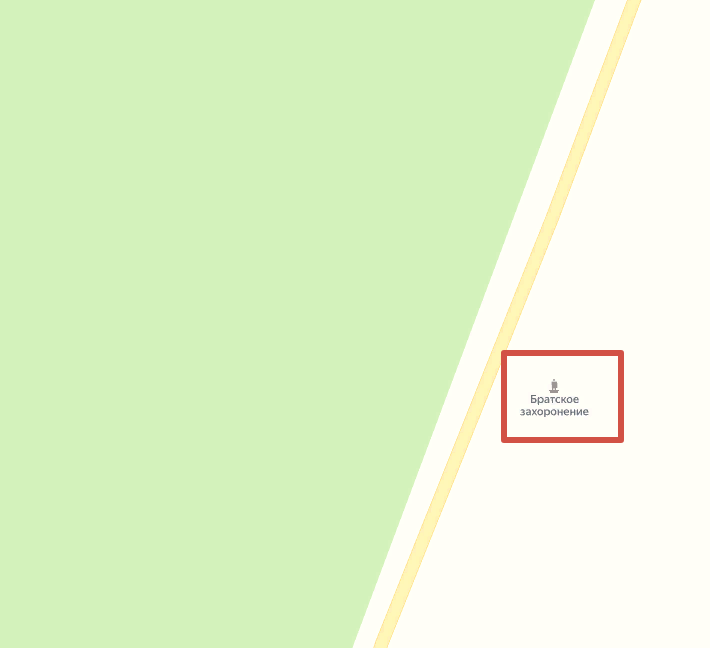 д. МануйловоОбелиск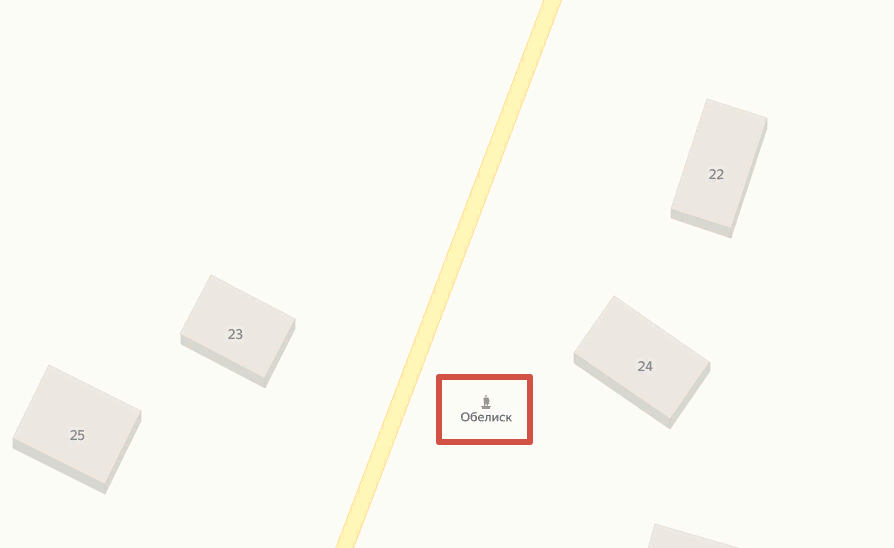 п. ИвановскоеПамятный камень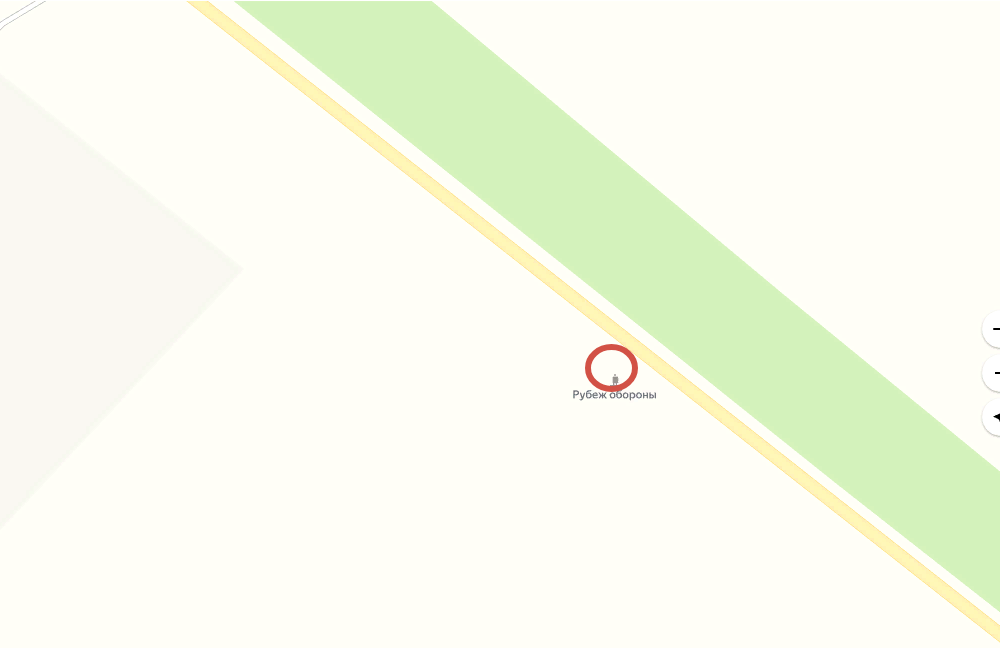 п. ИвановскоеОбелиск, стела 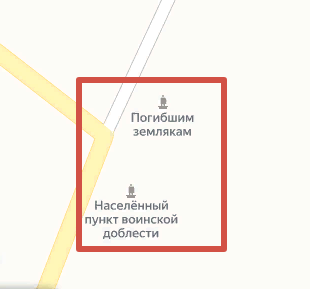 п. ИвановскоеБратское захоронение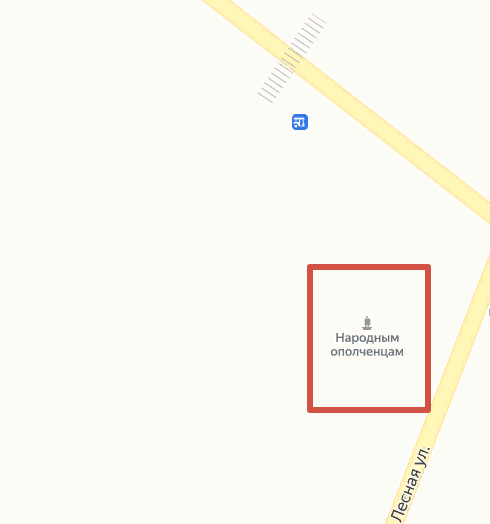 д. Поречье Обелиск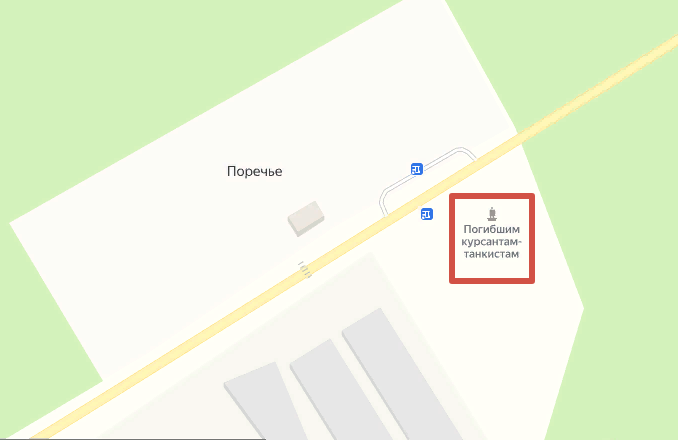 71й кмБратское захоронение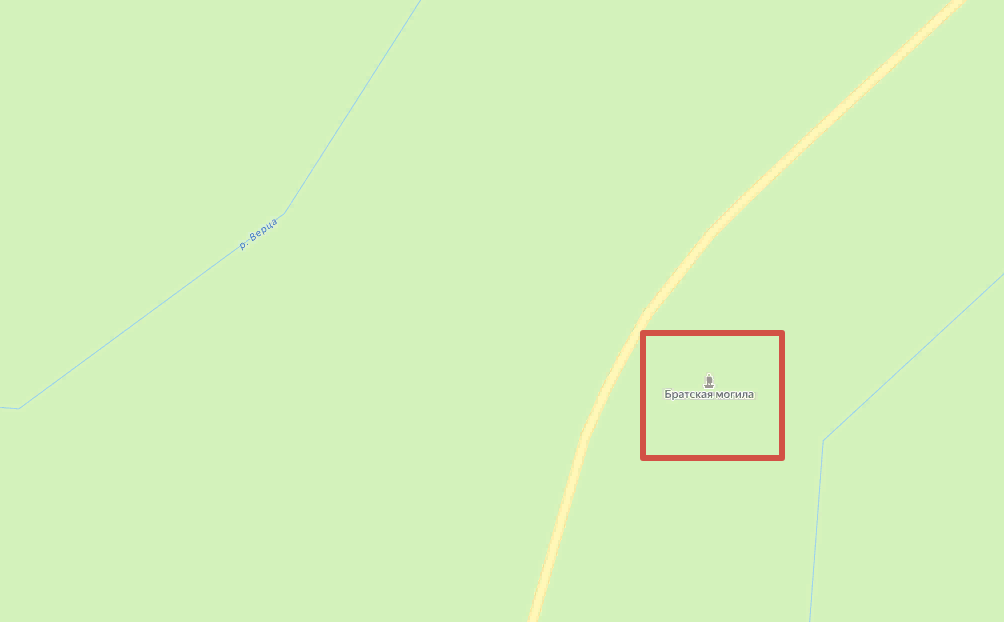 д. ТормаОбелиск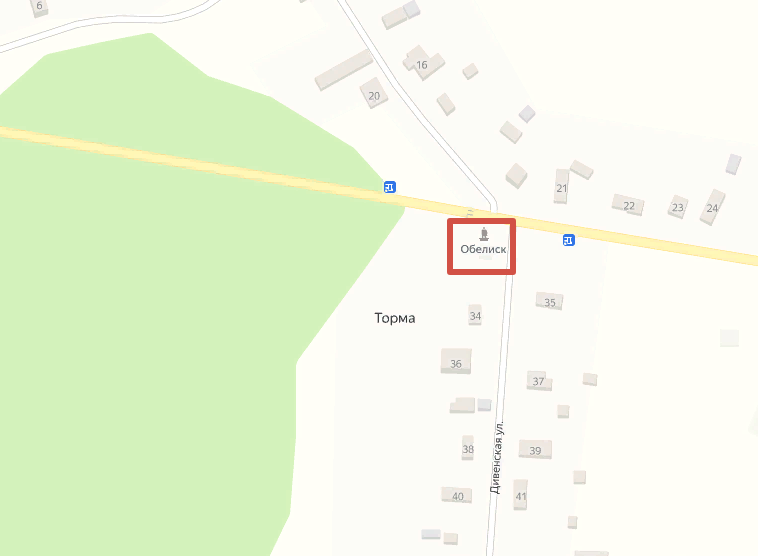 д. НедоблицыОбелиск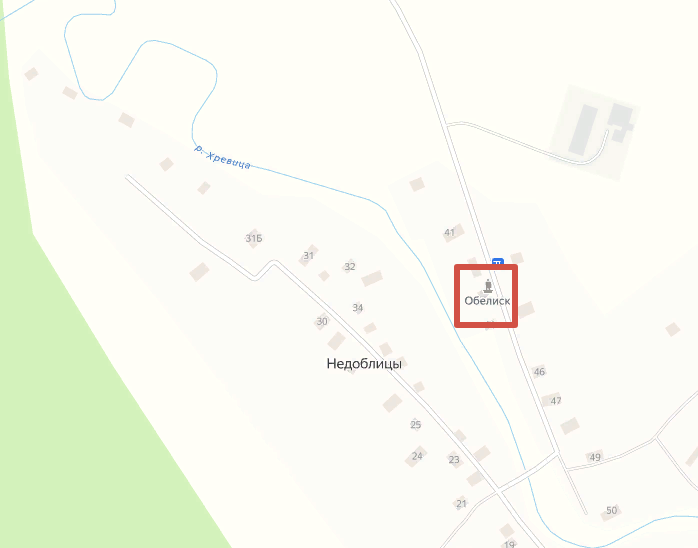 д. ИменицыОбелиск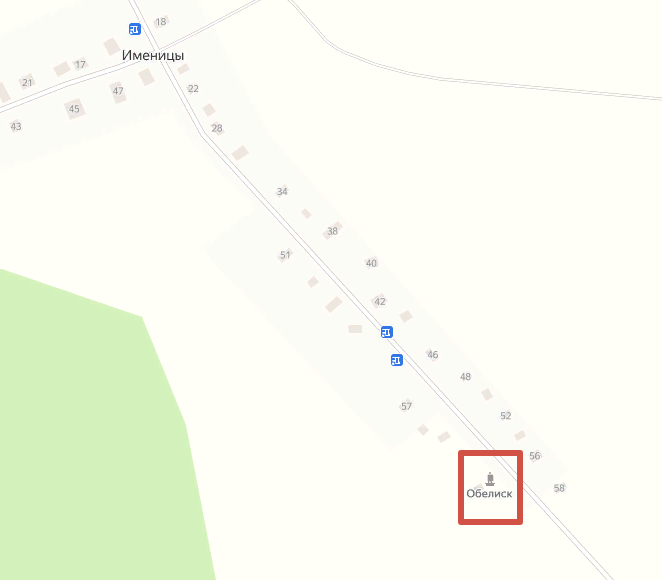 д. ОнстопельОбелиск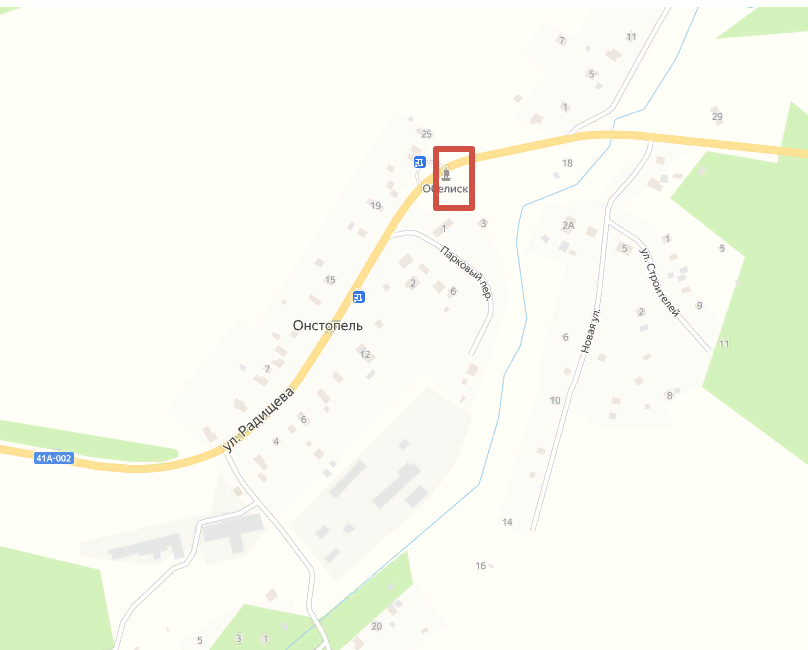 п. ж/д.ст. ВеймарнОбелиск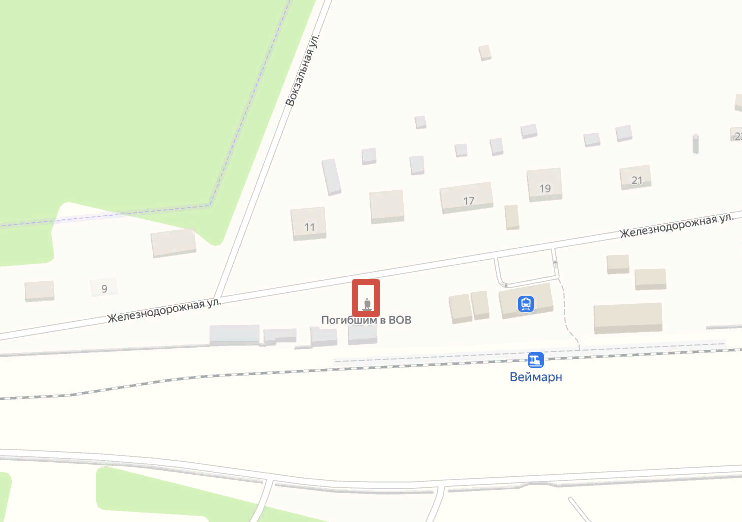 д. Среднее СелоМогила солдата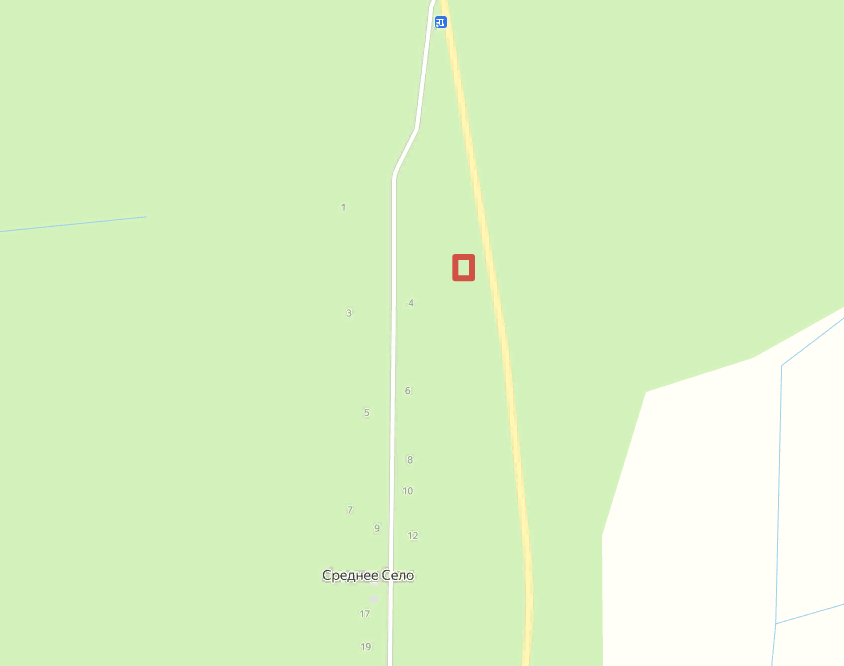 д. Б. ПустомержаОбелиск (за ДК)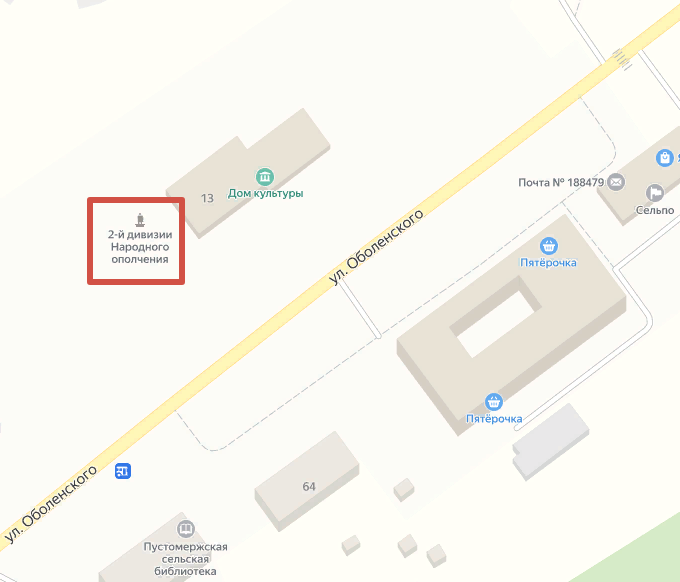 д. Б. ПустомержаОбелиск (за старым зданием школы)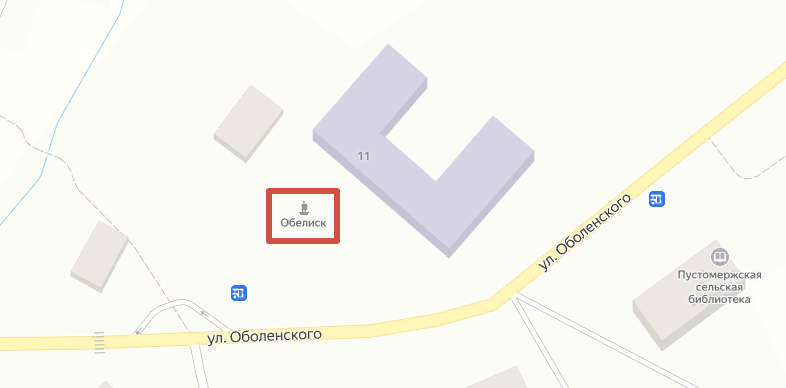 